Стартовал прием заявок на VII акселерационную программу Фонда поддержки социальных проектовФонд поддержки социальных проектов объявил о старте приема заявок на VII акселерационную программу для действующих предпринимателей.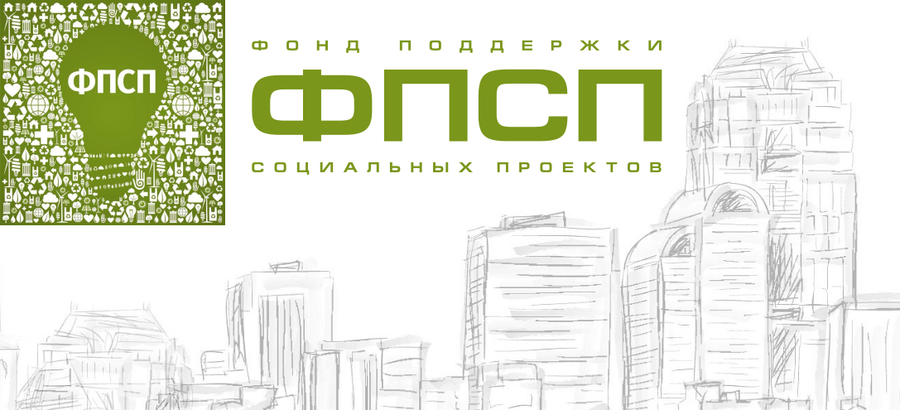 Для участия в отборе предпринимателям, реализующим бизнес-проекты в социальной сфере, необходимо до 31 марта 2020 года заполнить регистрационную форму.на сайте:https://monitoring.corpmsp.ru/#socproject/registration/По вопросам заполнения заявки Вы можете обращаться по электронному адресу: fundsp@fundsp.ruУчастие в программе бесплатное.Акселерационная программа – цикл обучающих мероприятий и консультаций, направленных на оказание методологической и экспертной поддержки субъектам социального предпринимательства, ускорение развития и повышение эффективности реализуемых ими проектов.Участие в программе позволит выявить узкие места и точки роста бизнес-проекта, повысить устойчивость социального бизнеса, улучшить финансовые показатели, проработать проект с ведущими экспертами в области социального предпринимательства, найти инвесторов и партнеров. Участниками проекта могут стать представители малого и среднего бизнеса, осуществляющие деятельность в сфере социального предпринимательства, образования, здравоохранения, социального обслуживания, культуры, спорта, экологии, информационных технологий.Бизнес-проекты, претендующие на участие в акселерационной программе, должны находиться на стадии реализации и обладать потенциалом самоокупаемости и масштабируемости.Начало акселерационной программы запланировано на апрель 2020 года. По итогам оценки заявок на стартовый интенсив в Москву пригласят около 100 проектных команд. По итогам второго этапа отбора 50 проектов пройдут двухмесячную акселерацию. Лучшие команды смогут представить свои проекты потенциальным партнерам и инвесторам.